Alerta sanitaria acerca del producto:REVITAPROSTFuente de la alerta: DenunciaNo. Identificación interno: MA2208-047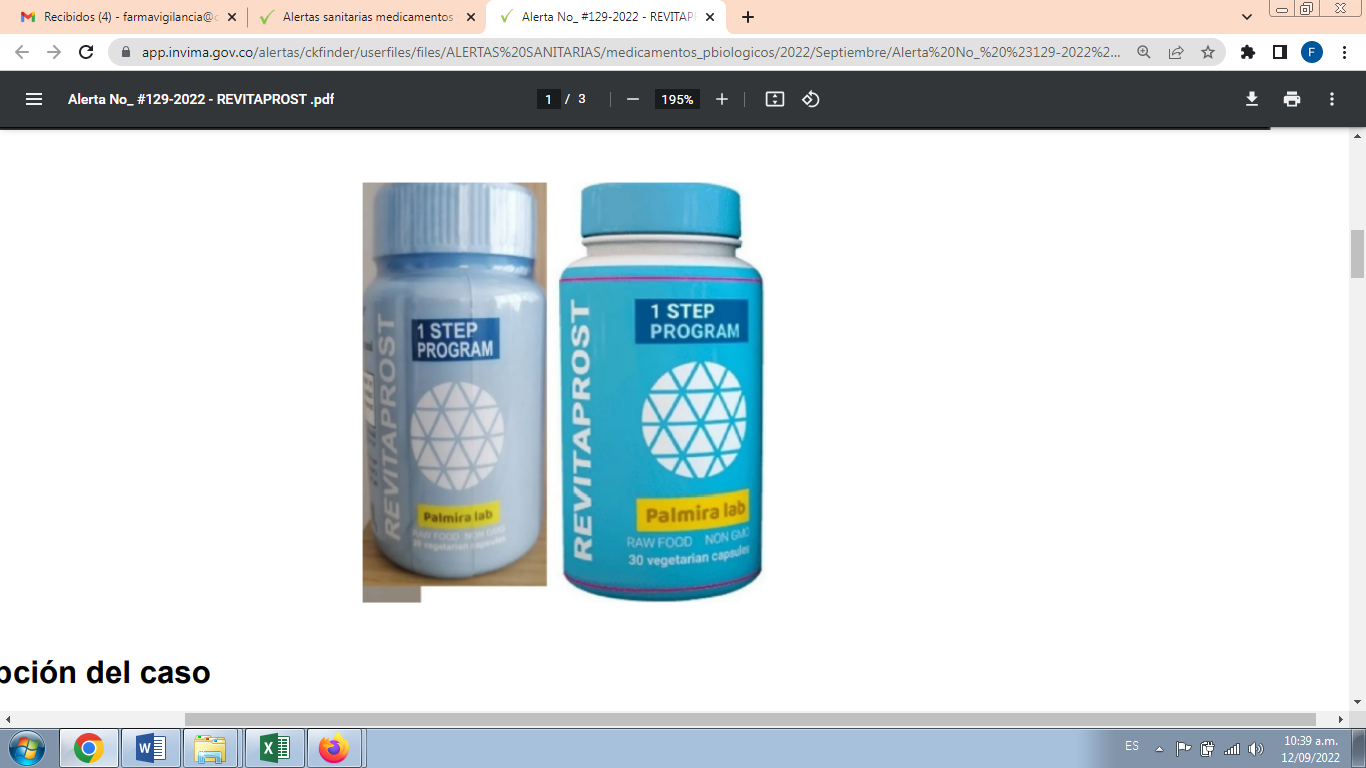 El Instituto Nacional de Vigilancia de Medicamentos y Alimentos – Invima, informa a la ciudadanía sobre la comercialización fraudulenta del producto “REVITAPROST”, promocionado presuntamente para la prostatitis, disfunción eréctil e infección del tracto urinario. Este producto no está amparado bajo un registro sanitario concedido por la autoridad competente y su comercialización en Colombia es ilegal (ver imagen). De acuerdo con la normatividad sanitaria vigente, se trata de un producto fraudulento que, al no encontrarse amparado bajo un registro sanitario, no ofrece garantías de calidad, seguridad y eficacia. Adicionalmente, se desconoce su contenido real, trazabilidad, condiciones de almacenamiento y transporte.El Invima ha emitido alertas y comunicados sobre los riesgos que representan para la salud el uso y consumo de este tipo de productos, igualmente menciona que poseen propiedades no verificadas, ni autorizadas, que dan lugar a falsas expectativas sobre su verdadera naturaleza, origen, composición o calidad.NOTA: Actualmente no contamos con existencia de este producto en la institución. Equipo de Farmacovigilancia CPA